Malý princ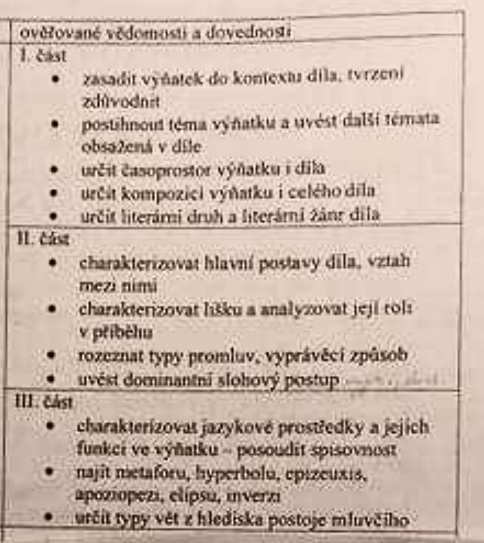 1. polovina 20. století – mezi válečná Francouzská prózaRealismuspřibývá prvků absurdity, negativní postoj ke společnostivrcholná a nejznámější kniha autoraLadislav Stroupežnický (1850–1892)Alois Jirásek (1851–1930)Dílo do kontextu autorovy tvorby – nejznámější a vrcholné díloA. Exupery – pilot, Francouz, filosof, spisovatel, zemřel při průzkumném letuI. částTéma: vesmír, planety, letadlo, pohled dětskýma očima, láska, přátelství, lidské vlastnostiČasoprostor:  sahara a různé smyšlené planety(b612 jeho), doba není určena přibližně 8 dní, ale teoreticky během jeho životaKompozice: chronologická (začátek a konec) – ich forma
		 retrospektivní (vyprávení malého prince) – er formaLiterární druh a žánr epika, filozofická pohádkaII. částmalý princ − zvědavý malý chlapec s blonďatými vlasy, přátelský, nevinny, citlivý, hodnýletec – vypravěč (sám Exupéry), rozumný muž, přátelský, dětské uvažováníkvětina − pyšná růže, nedávající najevo své city, domýšlivá, liška − moudrá, přátelská, radila princovi co to je přátelství chtěla ať si jí princ ochočíjména postav = symbolyTypy promluv:  dialog pilota a malého princeVyprávěcí způsob:  přímá řeč pilota a malého prince, pásmo 						vypravěče – promluva pilotaDominantní slohový postup: vyprávěcíIII. částjazykové prostředky a jejich funkce ve výňatkuApoziopeze: Je to letadlo...; Jé, to je divné...; Pravda, na tomhle jsi nemohl přijít z moc velké dálky...Věty zvolací: Jejda! Ty jsi spadl z nebe!; Tak ty taky přicházíš z nebe!Citoslovce: Jejda!; Jé!Ustálené spojení slov: brát vážně, hned mi svitloZdrobnělina: beránka, človíčkutropy a figury a jejich funkce ve výňatkuKontrast: A malý princ se roztomile zasmál. To mě hrozně pohněvalo.Metonymie: vyndal mého beránka z kapsy (beránek je kresba)Metafora: A nadlouho se ponořil do snění.; zabral se do pozorování svého pokladuPersonifikace: jakou zvědavost ve mně probudila ta zmínka o jiných planetách